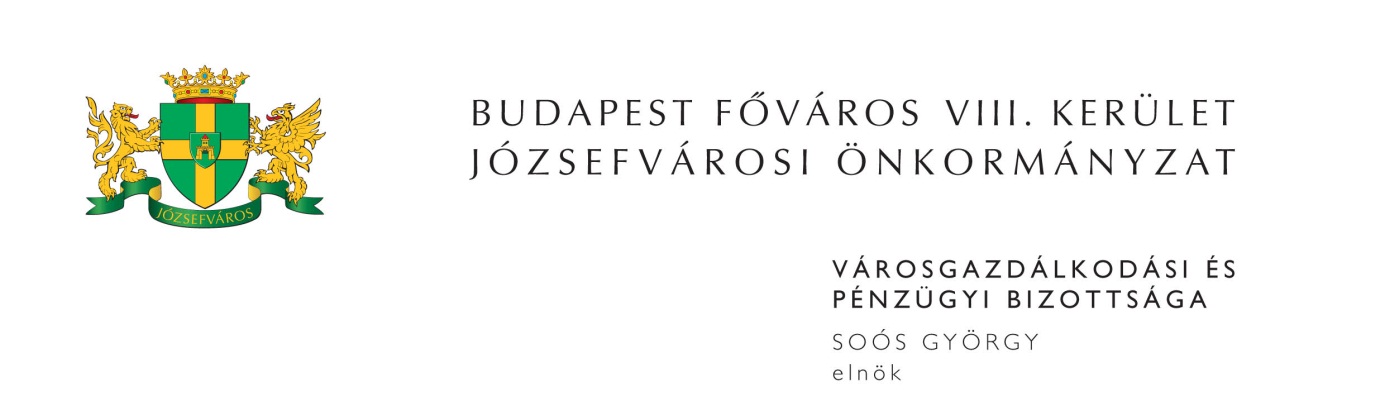 M E G H Í V ÓBudapest Józsefvárosi Önkormányzat Városgazdálkodási és Pénzügyi Bizottsága2014. évi 16. rendes ülését2014. június 23-án (hétfőn) 1300 órárahívom össze.A Városgazdálkodási és Pénzügyi Bizottság ülését a Józsefvárosi Polgármesteri HivatalIII. 300-as termében (Budapest, VIII. Baross u. 63-67.) tartja.Napirend:1. Zárt ülés keretében tárgyalandó előterjesztések(írásbeli előterjesztés)Javaslat útkárral kapcsolatos kártérítési igény rendezésére		ZÁRT ÜLÉSElőterjesztő: Ács Péter – a Józsefvárosi Közterület-felügyelet és Városüzemeltetési Szolgálat igazgatója2. Beszerzések(írásbeli előterjesztés)Javaslat a „JCsGyK Álláskereső Klub és Tréning” projekt „JCsGyK Álláskeresési technikák tréning” lebonyolításához szakmai előadói és kapcsolódó feladatok ellátása” tárgyú, közbeszerzési értékhatárt el nem érő beszerzési eljárás eredményének megállapításáraElőterjesztő: Dr. Mészár Erika – aljegyző3. Közbeszerzések(írásbeli előterjesztés)Javaslat „Vállalkozási szerződés keretében Horánszky utcai bölcsőde felújítása” tárgyú közbeszerzési eljárás megindítására (PÓTKÉZBESÍTÉS)Előterjesztő: Dr. Mészár Erika – aljegyzőJavaslat a „Budapest-Józsefváros, Magdolna Negyed Program III.” (azonosító szám: KMOP-5.1.1./B-12-K-2012-0001) során megbízási szerződés keretében Élelmiszer-, vegyi áru és gyógynövény eladó képzés” tárgyú közbeszerzési eljárás megindítására (PÓTKÉZBESÍTÉS)Előterjesztő: Dr. Mészár Erika - aljegyző4. Vagyongazdálkodási és Üzemeltetési ÜgyosztályElőterjesztő: Pénzes Attila – ügyosztályvezető(írásbeli előterjesztés)Közterület-használati kérelmek elbírálása (PÓTKÉZBESÍTÉS)Javaslat az új Teleki téri piacon lévő üzlethelyiség bérlői kérelmének elbírálására (PÓTKÉZBESÍTÉS)Javaslat az Új Teleki téri Piac koncentrált rakodóhelyének bővítésére (PÓTKÉZBESÍTÉS)Tulajdonosi hozzájárulás, a Nemzeti Lovarda közlekedési munkarésze (Lóvásár utcai kapubehajtó) közterületi munkáihoz (PÓTKÉZBESÍTÉS)5. Rév8 Zrt.Előterjesztő: Csete Zoltán - mb. cégvezető(írásbeli előterjesztés)Javaslat az MNPIII. keretén belül lefolytatott Szomszédsági Házfelügyelői állás betöltésére kiírt pályázat eredményének megállapítására és pályázat meghosszabbítására (PÓTKÉZBESÍTÉS)6. Kisfalu Kft.Előterjesztő: Kovács Ottó – ügyvezető igazgató(írásbeli előterjesztés)A Budapest VIII., Tavaszmező utca 8. szám alatti, 35171/0/C/2 helyrajzi számú üres, földszinti garázshelyiségre készült értékbecslés felülvizsgálata iránti kérelemMolnár László Jánosné egyéni vállalkozó bérbevételi kérelme a Budapest VIII. kerület, Baross u. 21. szám alatti üres, önkormányzati tulajdonú nem lakás célú helyiségreJ&Antónia Csemege Kft. bérbevételi kérelme a Budapest VIII. kerület, Baross u. 80. szám alatti üres, önkormányzati tulajdonú nem lakás célú helyiségreDvorszki Gyula egyéni vállalkozó bérbevételi kérelme a Budapest VIII. kerület, Baross u. 98. szám alatti üres, önkormányzati tulajdonú nem lakás célú helyiségreJavaslat a Budapest VIII. kerület, Baross u. 112. szám alatti, önkormányzati tulajdonú nem lakás célú helyiség bérbeadására kiírt nyilvános pályázat lezárására és az eredmény megállapításáraDeák Család Kft. bérbevételi kérelme a Budapest VIII. kerület, Kálvária tér 19. szám alatti üres, önkormányzati tulajdonú nem lakás célú helyiségre (PÓTKÉZBESÍTÉS)Raulino Bt. bérleti díj felülvizsgálati és szerződés módosítási kérelme a Budapest VIII. Kiss J. u. 11. szám alatt bérelt, nem lakás céljára szolgáló pincehelyiség vonatkozásábanSz. Gy. magánszemély bérbevételi kérelme a Budapest VIII. kerület, Lósy Imre u. (Molnár Ferenc tér) 3. szám alatti üres, önkormányzati tulajdonú nem lakás célú helyiségreD. Zs. és S. Zs. új bérleti jogviszony létesítésére, bérlőtársi jogviszony létesítésére vonatkozó kérelme a Budapest VIII. kerület, Orczy út 45. szám alatti önkormányzati tulajdonú helyiség vonatkozásábanHaci-Peyker Kft. bérbevételi kérelme a Budapest VIII. kerület, Rákóczi út 63. szám alatti üres, önkormányzati tulajdonú nem lakás célú helyA Kerim-Change Szolgáltató Kft., a Nívó Fantázia Fodrász Szövetkezetet, és S. P. M. bérlőtársak kérelme a Budapest VIII. kerület, Rákóczi út 53. szám alatti helyiség vonatkozásában (PÓTKÉZBESÍTÉS)A DIWA-Plusz Kft. bérleti díj csökkentési kérelme a Budapest VIII. kerület, Népszínház u. 21. szám alatti helyiség vonatkozásában Javaslat a Budapest VIII. kerület, József krt. ……….. szám alatti lakás bérbeadásáraJavaslat a Budapest VIII., Tömő utca 56. földszint 20. szám alatti lakás házfelügyelői szolgálati lakásként történő kijelölésére, és a fenti lakás házfelügyelő/bérlő kijelölésére (PÓTKÉZBESÍTÉS) Javaslat a „DH/2014. típusú” bérlakás pályázat eredményének megállapításáraJavaslat a „MCS/2014.” típusú bérlakás pályázat kiírására (PÓTKÉZBESÍTÉS)A Para-fitt Sportegyesület egyoldalú kötelezettségvállalási nyilatkozattól történő eltekintési kérelme a Budapest VIII., Karácsony Sándor u. 22. szám alatti üres önkormányzati tulajdonú helyiség vonatkozásában (PÓTKÉZBESÍTÉS)Megjelenésére feltétlenül számítok. Amennyiben az ülésen nem tud részt venni, kérem, azt jelezni szíveskedjen Deákné Lőrincz Mártánál (Szervezési és Képviselői Iroda) 2014. június 23-án 10,00 óráig a 459-21-51-es telefonszámon.Budapest, 2014. június 18. 	Soós György s.k.	elnök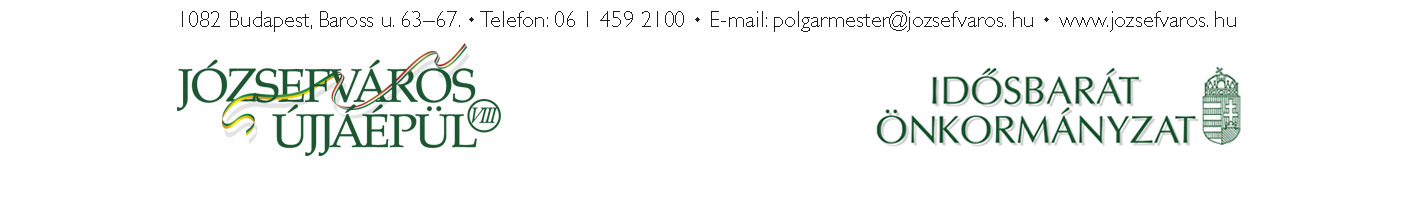 3